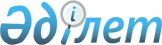 Солтүстiк Қазақстан облысы әкiмiне ақаулы бiрiншi дәрежелi дәндi процентсiз несие ретiнде бөлу туралыҚазақстан Республикасы Премьер-Министрiнiң өкiмi 1997 жылғы 19 мамырдағы N 147



          "Азық-түлiк келiсiм-шарт корпорациясы" жабық акционерлiк 
қоғамының Солтүстiк Қазақстан облысы әкiмiне 15 мың тонна ақаулы 
бiрiншi дәрежелi дәндi процентсiз несие ретiнде бөлу туралы 1997 
жылдың астығынан азық-түлiктiк бидайды босатылған ақаулы дән көлемiнiң
баламды бағасымен, оның қызметiне кеткен шығындарды ескере отырып,
қайтару жөнiндегi өкiмiн қабылдасын.




          "Азық-түлiк келiсiм-шарт корпорациясы" жабық акционерлiк қоғамы
көрсетiлген дәндi банкiлердiң кепiлдiгiмен босатсын.








          Премьер-Министр








					© 2012. Қазақстан Республикасы Әділет министрлігінің «Қазақстан Республикасының Заңнама және құқықтық ақпарат институты» ШЖҚ РМК
				